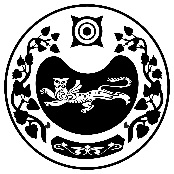           РОССИЯ ФЕДЕРАЦИЯЗЫ				РОССИЙСКАЯ ФЕДЕРАЦИЯ            ХАКАС РЕСПУЛИКАЗЫ                                                РЕСПУБЛИКА ХАКАСИЯАFБАН ПИЛТÍРÍ  РАЙОНЫ			             УСТЬ-АБАКАНСКИЙ РАЙОН            ПỸỸР ПИЛТÍРÍ  ААЛ ЧŐБÍ                                                     АДМИНИСТРАЦИЯ             АДМИНИСТРАЦИЯЗЫ                                              УСТЬ-БЮРСКОГО СЕЛЬСОВЕТАПОСТАНОВЛЕНИЕ            от 05.11.2022г.                         с. Усть-Бюр                                   № 66-п О внесении изменений в постановление №114-п от 08.10.2015г. об утверждении муниципальной программы«Повышение пожарной безопасности на территории Усть-Бюрского сельсовета»          В целях усиления системы противопожарной защиты на территории Усть-Бюрского сельсовета Администрация Усть-Бюрского сельсовета ПОСТАНОВЛЯЕТ:          1.Внести изменения в муниципальную программу «Повышение пожарной безопасности на территории Усть-Бюрского сельсовета», паспорт программы изложить в новой редакции, согласно приложению к настоящему постановлению.                                                                                                                                            2.Финансирование данной программы осуществлять в пределах сметы расходов Усть-Бюрского сельсовета.          3. Контроль за выполнением настоящего Постановления оставляю за собой.Глава Усть-Бюрского сельсовета                                                                  Е.А. ХаритоноваПриложениек постановлению главыУсть-Бюрского сельсовета№ 66-п от 05.11.2022г.Муниципальная программа «Повышение пожарной безопасность на территорииУсть-Бюрского сельсовета»с. Усть-Бюр2015 г.СОДЕРЖАНИЕСодержание……………………………………………………………………………... 2Паспорт Программы ...…………………………………………………………………..31. Содержание проблемы и обоснование необходимости еерешения программными методами……………………………………………………..42. Цели и задачи Программы………………………………………………………… 53. Перечень целевых показателей эффективности Программы ……………………..64. Срок реализации Программы……………………………………………………….. 65. Финансовое обеспечение Программы…………………………………………….... 66. Ожидаемые социально-экономические результаты реализацииПрограммных мероприятий………………………………………………………….....67.  Управление программой и механизм ее реализации……………………………..7Приложение…………………………………………………………………………….8Паспортмуниципальной программы«Повышение пожарной безопасности на территории Усть-Бюрского сельсовета» 1. Содержание проблемы и обоснование необходимости еерешения программными методами1.1. Муниципальная программа «Повышение пожарной безопасности на территории Усть-Бюрского сельсовета» (далее - Программа) определяет направления и механизмы реализации полномочий по обеспечению первичных мер пожарной безопасности на территории Усть-Бюрского сельсовета, усиления противопожарной защиты населения и материальных ценностей.1.2. Программа разработана в соответствии с нормативными актами Российской Федерации, муниципальными нормативными актами:- Федеральным законом от 6 октября 2003 г. № 131-ФЗ «Об общих принципах организации местного самоуправления в Российской Федерации»;- Федеральным законом от 21 декабря 1994 г. № 69-ФЗ «О пожарной безопасности»;- Федеральным законом от 22 июля 2008г. № 123-ФЗ «Технический регламент о требованиях пожарной безопасности» Основными причинами возникновения пожаров и гибели людей являются:     - неосторожное    обращение с огнем;    -непринятие мер по предупреждению возгорания сухой растительности, а порой и сознательные действия граждан, умышленно поджигающих мусор и траву;     - нарушение правил пожарной безопасности при эксплуатации электроприборов и неисправность печного отопления;     - низкий уровень защищенности населения, территорий и учреждений социальной сферы от пожаров.       Опасность представляют чрезвычайные ситуации, связанные с лесными и степными пожарами. В случае ухудшения лесопожарной обстановки не исключается угроза возгорания от лесных пожаров населенного пункта.     Для стабилизации обстановки с пожарами администрацией Усть-Бюрского сельсовета ведется определенная работа по предупреждению пожаров:-проводится корректировка нормативных документов, руководящих и планирующих документов по вопросам обеспечения пожарной безопасности;-проводятся совещания с руководителями объектов и ответственными за пожарную безопасность по вопросам обеспечения пожарной безопасности;           -при проведении плановых проверок жилищного фонда особое внимание уделяется ветхому жилью, жилью социально неадаптированных граждан.     Вместе с тем подавляющая часть населения не имеет четкого представления о реальной опасности пожаров, поскольку система мер по противопожарной пропаганде и обучению мерам пожарной безопасности недостаточна.    В соответствии с Федеральными законами от 21 декабря 1994 г. № 69-ФЗ «О пожарной безопасности», от 22 июля 2008г. № 123-ФЗ «Технический регламент о требованиях пожарной безопасности» обеспечение первичных мер пожарной безопасности предполагает:1) реализацию полномочий органов местного самоуправления по решению вопросов организационно-правового, финансового, материально-технического обеспечения пожарной безопасности муниципального образования;2) разработку и осуществление мероприятий по обеспечению пожарной безопасности муниципального образования и объектов муниципальной собственности, которые должны предусматриваться в планах и программах развития территории, обеспечение надлежащего состояния источников противопожарного водоснабжения, содержание в исправном состоянии средств обеспечения пожарной безопасности жилых и общественных зданий, находящихся в муниципальной собственности;3) разработку и организацию выполнения муниципальных программ по вопросам обеспечения пожарной безопасности;4) разработку плана привлечения сил и средств для тушения пожаров и проведения аварийно-спасательных работ на территории муниципального образования и контроль за его выполнением;5) установление особого противопожарного режима на территории муниципального образования, а также дополнительных требований пожарной безопасности на время его действия;6) обеспечение беспрепятственного проезда пожарной техники к месту пожара;7)  обеспечение связи и оповещения населения о пожаре;8) организацию обучения населения мерам пожарной безопасности и пропаганду в области пожарной безопасности, содействие распространению пожарно-технических знаний;9) создание условий для организации и развития добровольной пожарной дружины, а также для участия граждан в обеспечении первичных мер пожарной безопасности в иных формах;10) социальное и экономическое стимулирование участия граждан и организаций в добровольной пожарной охране, в том числе участия в борьбе с пожарами;11) оказание содействия органам государственной власти субъектов Российской Федерации в информировании населения о мерах пожарной безопасности, в том числе посредством организации и проведения собраний населения.Программный подход позволит решить задачи по обеспечению пожарной безопасности, снизить количество пожаров, материальный ущерб от пожаров.Разработка и принятие настоящей Программы позволят решать обозначенные вопросы.2. Основные цели и задачи реализации ПрограммыЦелью Программы: усиление системы противопожарной защиты на территории Усть-Бюрского сельсовета.Задачи программы:совершенствование системы обеспечения пожарной безопасности; пропаганда правил пожарной безопасности среди населения; повышение готовности добровольной пожарной дружины к тушению пожаров и ведению аварийно-спасательной работ; улучшение материально-технической базы Противопожарной службы; устройство и содержание источников противопожарного водоснабжения; устройство и содержание в исправном состоянии полос между населенными пунктами и лесными массивами.     3. Перечень целевых показателей.4. Сроки реализации ПрограммыСрок реализации Программы 2020-2025 годы.5. Финансовое обеспечение Программы.Общий объем финансирования из местного бюджета   составляет 11 084 105 рублей в том числе по годам:2020 год – 2 008 400 руб.2021 год – 1 768 080 руб.2022 год – 1 770 225 руб.2023 год - 1 845 800 руб. 2024 год - 1 845 800 руб.2025 год - 1 845 800 руб.Источник финансирования программы – бюджет администрации Усть-Бюрского сельсовета, бюджет РХ.Объем средств может ежегодно уточняться в установленном порядке. Финансовое средства, предусмотренные на реализацию мероприятий программы представлены в приложении №2.  6. Ожидаемые социально-экономические результаты реализации Программных мероприятийРеализация мероприятий Программы, позволит укрепить пожарную безопасность на территории Усть-Бюрского сельсовета, снизить количество пожаров, гибель и травмирование людей при пожарах, возгорание жилых домов, позволит укрепить материально-техническую базу Пожарной охраны.  7. Управление программой и механизм ее реализации.  Администрация Усть-Бюрского сельсовета осуществляет контроль и несет ответственность за выполнение мероприятий Программы, рациональное использование выделяемых бюджетных средств, издает нормативные акты, направленные на выполнение соответствующих программных мероприятий.Общий контроль за реализацией и контроль текущих мероприятий осуществляет глава Усть-Бюрского сельсовета.  Приложение №1к муниципальной программе «Повышение пожарной безопасности на территории  Усть-Бюрского сельсовета»Перечень основных мероприятий Наименование ПрограммыМуниципальная программа«Повышение пожарной безопасности на территории Усть-Бюрского сельсовета» Ответственный исполнительАдминистрация Усть-Бюрского сельсоветаЦель Программыусиление системы противопожарной защиты на территории Усть-Бюрского сельсовета  Задачи Программысовершенствование системы обеспечения пожарной безопасности; пропаганда правил пожарной безопасности среди населения;повышение готовности добровольной пожарной дружины к тушению пожаров и ведению аварийно-спасательных работ; улучшение материально-технической базы Противопожарной службы;устройство и содержание источников противопожарного водоснабжения;устройство и содержание в исправном состоянии полос между населенными пунктами и лесными массивами Целевые показатели эффективности Программыувеличение количества проведенных пожарно-профилактических мероприятий: год на 1% год на 1% год на 1%год на 1%год на 1%год на 1%увеличение количества распространённых экспресс памяток:  год на 1% год на 1% год на 1% год на 1%год на 1%год на 1%опашка минерализованных полос -2 (раз в год);контроль за состоянием источников противопожарного водоснабжения- 100 (%)  Объем и источникифинансирования Программыобщий объем финансирования из местного бюджета   составляет 11 084 105 рублей в том числе по годам:2020 год – 2 008 400 руб.2021 год – 1 768 080 руб.2022 год – 1 770 225 руб.2023 год - 1 845 800 руб. 2024 год - 1 845 800 руб.2025 год - 1 845 800 руб.Ожидаемые результаты реализации Программыукрепление пожарной безопасности на территории Усть-Бюрского сельсовета, снижение количества пожаров, гибели и травмированы людей при пожарах, достигаемое за счет качественного обеспечения органами местного самоуправления первичных мер пожарной безопасностиПриложенияПриложение 1: Перечень основных мероприятий Приложение 2: Финансовое обеспечение Программы№п/пНаименование целевых индикаторов, показателейЕд.измер.2020г2021г.2022г.2023г.2024г2025гИтоговое значение 1Увеличение количества проведенных пожарно-профилактических мероприятий%111111До 62Увеличение количества распространённых экспресс памяток%111111До 63Опашка минерализованных полосРаз в год222222До 104Контроль за состоянием источников противопожарного водоснабжения%100100100100100100100N 
п/пНаименование мероприятияОбъем финансирования, рублей      Объем финансирования, рублей      Объем финансирования, рублей      Объем финансирования, рублей      Объем финансирования, рублей      Объем финансирования, рублей      Объем финансирования, рублей      Ответственный
исполнительN 
п/пНаименование мероприятия2020г.2021г. 2022г.2023г.2024г.2025г.всегоОтветственный
исполнитель1. Создание условий для защиты населения от чрезвычайной ситуации                       1. Создание условий для защиты населения от чрезвычайной ситуации                       1. Создание условий для защиты населения от чрезвычайной ситуации                       1. Создание условий для защиты населения от чрезвычайной ситуации                       1. Создание условий для защиты населения от чрезвычайной ситуации                       1. Создание условий для защиты населения от чрезвычайной ситуации                       1. Создание условий для защиты населения от чрезвычайной ситуации                       1. Создание условий для защиты населения от чрезвычайной ситуации                       1. Создание условий для защиты населения от чрезвычайной ситуации                       ВсегоВсего2 008 4001768080177022518458001845800184580011 084 1051.1Обеспечение деятельности подведомственных учреждений (содержание муниципальной пожарной охраны)17870751561000155270017113001711300171130010 034 675Администрация Усть-Бюрского сельсовета1.2Мероприятия по защите населения от чрезвычайных ситуаций, пожарная безопасность 148 80091 600157100124500124500124500771 000Администрация Усть-Бюрского сельсовета, пожарная часть1.3Мероприятия по защите населения от чрезвычайных ситуаций, пожарной безопасности и безопасности на водных объектах (противопожарная опашка)20 10014 8101800052 910Администрация Усть-Бюрского сельсовета, пожарная часть1.4Обеспечение первичных мер пожарной безопасности 42 42542 42542425127 275Администрация Усть-Бюрского сельсовета, пожарная часть1.5Материальное стимулирование добровольной пожарной дружины10 00010 00010 00010 00040 000Администрация Усть-Бюрского сельсовета, пожарная часть1.6Оснащение добровольной пожарной дружины58 24558 245Администрация Усть-Бюрского сельсовета2. Совершенствование системы обеспечения пожарной безопасности2. Совершенствование системы обеспечения пожарной безопасности2. Совершенствование системы обеспечения пожарной безопасности2. Совершенствование системы обеспечения пожарной безопасности2. Совершенствование системы обеспечения пожарной безопасности2. Совершенствование системы обеспечения пожарной безопасности2. Совершенствование системы обеспечения пожарной безопасности2. Совершенствование системы обеспечения пожарной безопасности2. Совершенствование системы обеспечения пожарной безопасности2. Совершенствование системы обеспечения пожарной безопасности2.1Разработка и утверждение комплекса мероприятий по обеспечению пожарной безопасности на территории Усть-Бюрского сельсоветаНе требует финансированияНе требует финансированияНе требует финансированияНе требует финансированияНе требует финансированияНе требует финансированияНе требует финансированияАдминистрация Усть-Бюрского сельсовета2.2Разработка и принятие постановление распоряжений главы администрации по вопросам противопожарной безопасности Не требует финансированияНе требует финансированияНе требует финансированияНе требует финансированияНе требует финансированияНе требует финансированияНе требует финансированияАдминистрация Усть-Бюрского сельсовета2.3Обучение сотрудников и работников предприятий и организаций независимо от форм собственности, мерам пожарной безопасности в соответствии с нормативными документами по пожарной безопасности по специальным программам, утвержденным в установленном порядке   Не требует финансированияНе требует финансированияНе требует финансированияНе требует финансированияНе требует финансированияНе требует финансированияНе требует финансированияАдминистрация Усть-Бюрского сельсовета2.4Создание информационной базы данных нормативных, правовых документов, учебно-программных и методических материалов в области пожарной безопасности Не требует финансированияНе требует финансированияНе требует финансированияНе требует финансированияНе требует финансированияНе требует финансированияНе требует финансированияАдминистрация Усть-Бюрского сельсовета2.5Проведение учебных тренировок по эвакуации из зданий учреждений с массовым пребывание людей Не требует финансированияНе требует финансированияНе требует финансированияНе требует финансированияНе требует финансированияНе требует финансированияНе требует финансированияАдминистрация Усть-Бюрского сельсовета, МБОУ «Усть-Бюрская СОШ», ПЧ2.6Проведение учебно-тренировочного оповещения населения Не требует финансированияНе требует финансированияНе требует финансированияНе требует финансированияНе требует финансированияНе требует финансированияНе требует финансированияАдминистрация Усть-Бюрского сельсовета, ПЧ3. Пропаганда правил пожарной безопасности среди населения3. Пропаганда правил пожарной безопасности среди населения3. Пропаганда правил пожарной безопасности среди населения3. Пропаганда правил пожарной безопасности среди населения3. Пропаганда правил пожарной безопасности среди населения3. Пропаганда правил пожарной безопасности среди населения3. Пропаганда правил пожарной безопасности среди населения3. Пропаганда правил пожарной безопасности среди населения3. Пропаганда правил пожарной безопасности среди населения3. Пропаганда правил пожарной безопасности среди населения3.1Разработка, изготовление и оформление плакатов, памяток и буклетов на противопожарную тематику  Не требует финансированияНе требует финансированияНе требует финансированияНе требует финансированияНе требует финансированияНе требует финансированияНе требует финансированияАдминистрация Усть-Бюрского сельсовета, ПЧ3.2Устройство и обновление уголков пожарной безопасностиНе требует финансированияНе требует финансированияНе требует финансированияНе требует финансированияНе требует финансированияНе требует финансированияНе требует финансированияАдминистрация Усть-Бюрского сельсовета, ПЧ3.3Публикация материалов по противопожарные тематики в спецвыпуске Усть-Бюрские вестиНе требует финансированияНе требует финансированияНе требует финансированияНе требует финансированияНе требует финансированияНе требует финансированияНе требует финансированияАдминистрация Усть-Бюрского сельсовета, ПЧ3.4Информирование населения о проблемах и путях обеспечения пожарной безопасности, обучение основам безопасного поведения людей при пожаре. Информирование населения о пожарах, причинах их возникновения и виновных. Не требует финансированияНе требует финансированияНе требует финансированияНе требует финансированияНе требует финансированияНе требует финансированияНе требует финансированияАдминистрация Усть-Бюрского сельсовета, ПЧ 4.  Улучшение материально-технической базы Противопожарной службы 4.  Улучшение материально-технической базы Противопожарной службы 4.  Улучшение материально-технической базы Противопожарной службы 4.  Улучшение материально-технической базы Противопожарной службы 4.  Улучшение материально-технической базы Противопожарной службы 4.  Улучшение материально-технической базы Противопожарной службы 4.  Улучшение материально-технической базы Противопожарной службы 4.  Улучшение материально-технической базы Противопожарной службы 4.  Улучшение материально-технической базы Противопожарной службы 4.  Улучшение материально-технической базы Противопожарной службы4.1Приобретение пожарного инвентаряНе требует финансированияНе требует финансированияНе требует финансированияНе требует финансированияНе требует финансированияНе требует финансированияНе требует финансированияАдминистрация Усть-Бюрского сельсовета, ПЧ4.2Создание запаса ГСМНе требует финансированияНе требует финансированияНе требует финансированияНе требует финансированияНе требует финансированияНе требует финансированияНе требует финансированияАдминистрация Усть-Бюрского сельсовета, ПЧ5. Устройство и содержание источников противопожарного водоснабжения 5. Устройство и содержание источников противопожарного водоснабжения 5. Устройство и содержание источников противопожарного водоснабжения 5. Устройство и содержание источников противопожарного водоснабжения 5. Устройство и содержание источников противопожарного водоснабжения 5. Устройство и содержание источников противопожарного водоснабжения 5. Устройство и содержание источников противопожарного водоснабжения 5. Устройство и содержание источников противопожарного водоснабжения 5. Устройство и содержание источников противопожарного водоснабжения 5. Устройство и содержание источников противопожарного водоснабжения 5.1Организация регулярного планового контроля над состоянием источников противопожарного водоснабжения   Не требует финансированияНе требует финансированияНе требует финансированияНе требует финансированияНе требует финансированияНе требует финансированияНе требует финансированияАдминистрация Усть-Бюрского сельсовета, ПЧ5.2Обеспечение незамерзающих прорубей в зимний период. Очистка и углубление мест водозабора для мест водозабора для целей пожаротушенияНе требует финансированияНе требует финансированияНе требует финансированияНе требует финансированияНе требует финансированияНе требует финансированияНе требует финансированияАдминистрация Усть-Бюрского сельсовета, ПЧ6. Устройство и содержание в исправном состоянии полос между населенными пунктами и лесными массивами6. Устройство и содержание в исправном состоянии полос между населенными пунктами и лесными массивами6. Устройство и содержание в исправном состоянии полос между населенными пунктами и лесными массивами6. Устройство и содержание в исправном состоянии полос между населенными пунктами и лесными массивами6. Устройство и содержание в исправном состоянии полос между населенными пунктами и лесными массивами6. Устройство и содержание в исправном состоянии полос между населенными пунктами и лесными массивами6. Устройство и содержание в исправном состоянии полос между населенными пунктами и лесными массивами6. Устройство и содержание в исправном состоянии полос между населенными пунктами и лесными массивами6. Устройство и содержание в исправном состоянии полос между населенными пунктами и лесными массивами6. Устройство и содержание в исправном состоянии полос между населенными пунктами и лесными массивами6.1Создание и содержание защитных минерализованных полос, по периметру населенного пункта  Администрация Усть-Бюрского сельсовета, ПЧ